    Јавно Комунално Предузеће „Топлана“ Бор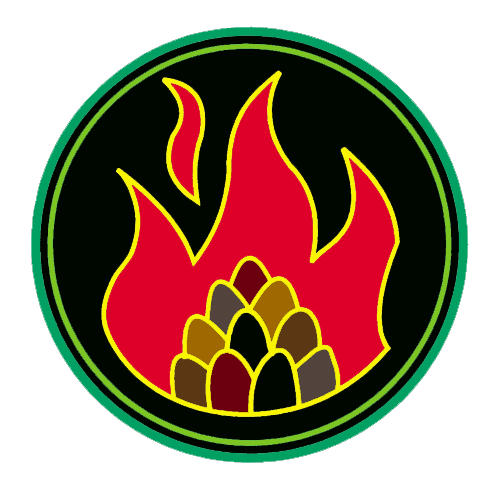 Ђ. А. Куна бр. 12, Бор; АПР – БД. 34029/2005; број рачуна 160-35971-27 Банка Интеса, експозитура у Бору;  матични бр. 17441531; ПИБ 100500644; факс 030/458-056; www.toplana.rsКомисија за јавну набавкуБрој: 1982Бор, 09.05.2018. годинеОдговори  Комисије за јавну набавку на захтев за додатним информацијама или појашњењима конкурсне документације за набавку резервних делова и материјала ЈНВВ 1.1.2/2018 На основу члана 63. Став 3. Закона о јавним набавкама („Сл. Гласник РС” бр.68/15)  Комисија за ЈНВВ 1.1.2/2018 на захтев за додатним информацијама и појашњењима конкурсне документације од 07. и 08.05.2018. године, а који гласи:Партија 03. АрматураОд ког материјала треба да буду понуђени вентили и који је начин заваривања прихватљив?Партија 05. И електричарски алат и приборПозиција 13. – да ли треба само четка или четка са штапом?Позиција 21. – димензије за TORX (инбус) кључеве су од 9-40, а не од 2-12. Да ли сте на то мислили?Позиција 26. – да ли сте мислили на армирачка клешта и ако јесте да ли одговара димензија 190 mm?Позиција 39. – димензије ударних кључева не иду од 6-32, већ од 24 па навише. Димензије су: 24, 27, 30, 32, 36, 41, 46, 50, 55, 60, 65, 70, 75, ..... Постоје и виласти и окасти ударни кључеви, па би било добро ако можете да прецизирате који Вам тачно кључеви требају у гарнитури јер је овако јако неодређено.Позиција 40. – да ли Вам требају само насадни кључеви или комплет гарнитура са рачвом, наставцима, ... ?Позиција 54. и 55. – да ли је у питању обичан шестар или за рупу?Комисија за јавну набавку је дана 08.05.2018. године дала следеће одговоре: Партија 03. АрматураТело вентила је челик St 37, кугла вентила – нерђајући челик AiSi 304. Електро заваривање.Партија 05. Електричарски алат и прибор1. Позиција 13. – само четка са навојем.Позиција 21. –TORX 2-12 за електро службу.Позиција 26. – пљосната флакаста клешта – нису армирачка.Позиција 39. – димензије 36-80 mm гарнитурa и виљушкасти..Позиција 40. – комплет са наставцима.Позиција 54. и 55. –обичан шестар.                                                                   Комисија за јавну набавкуРезервних делова и материјала ЈНВВ 1.1.3/2018